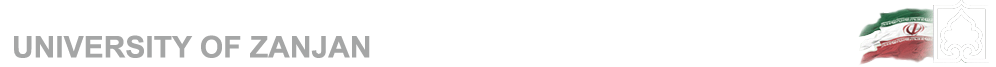 متقاضیان چنانچه روش یا استاندارد خاصی جهت انجام آزمون مدنظر دارند به آزمایشگاه اطلاع و ارائه دهند، در غیر این صورت تست طبق روال استاندارد مرسوم انجام خواهد گرفت.در صورت نیاز به آماده‏سازی نمونه و یا انجام تست‏های خاص هزینه مربوطه جداگانه محاسبه و دریافت خواهد شد.مدت زمان پاسخ دهی 7 الی 10 روز کاری پس از دریافت نمونه می‏باشد.هزینهآنالیزها به شماره حساب 1703065879 شناسه 29611807شماره شبا-IR0401800000000001703065879نزد بانک تجارت شعبه دانشگاه زنجان به نام درآمدهای آزمایشگاه مرکزی دانشگاه زنجان واریز و اطلاعات پرداخت به آزمایشگاه تحویل و یا ارسال گردد.دانشگاه زنجان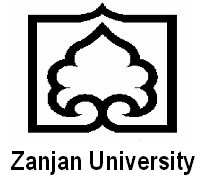  پیوست:                                                                                                 شماره درخواست:                                                           فرم درخواست آنالیز دستگاه آزمون کشش و فشار یونیورسالپذیرش نمونه ها شنبه تا چهارشنبه از ساعت 8 الی 14 به استثناء روزهای تعطیل انجام  می‏گیرد.لطفا جهت هماهنگی قبل از مراجعه حضوری با شماره های تماس  33052207-024 و 09193452281 تماس حاصل فرمایید. ایمیل مسئول آزمایشگاه: محل پذیرش نمونه : زنجان- بلوار دانشگاه - دانشگاه زنجان –دانشکده مهندسی مکانیک-طبقه همکف–آزمایشگاه گروه مکانیک. مشخصات دستگاه‏آزمون کشش و فشار یونیورسالمشخصات دستگاه‏آزمون کشش و فشار یونیورسالمشخصات دستگاه‏آزمون کشش و فشار یونیورسال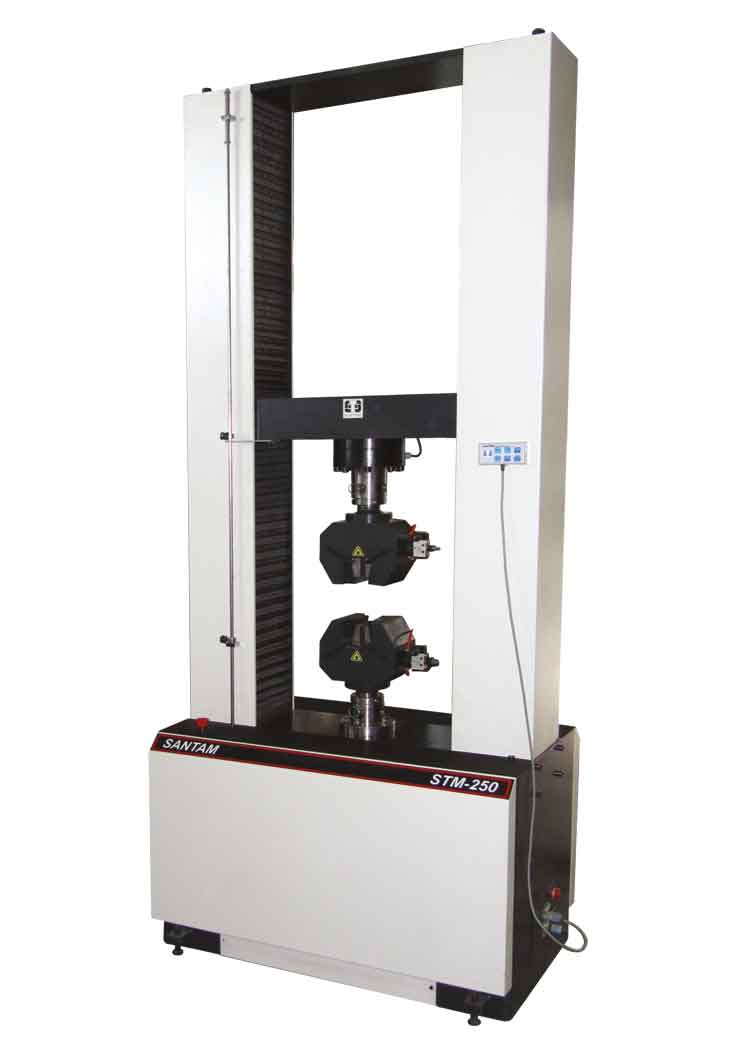 سنتامنام شرکت سازندهSTM 250مدل250 kNظرفیت600mmفاصله بین ستون‏ها610mmکل فاصله بین فک‏ها150-1330mmکورس عمودی فضای تستدکتر رسول محرمیمسئول علمی آزمایشگاهمهندس علی موسویمسئول فنی آزمایشگاهنام و نام خانوادگی:                          شماره تماس:               کد ملی:      آدرس پستی:نام شرکت/سازمان/دانشگاه:                آدرس الکترونیکی:                          :        واحد درخواست کننده: پروژه کارشناسی ارشد         دکتری   طرح تحقیقاتی    سایر مواردنام و نام خانوادگی:                          شماره تماس:               کد ملی:      آدرس پستی:نام شرکت/سازمان/دانشگاه:                آدرس الکترونیکی:                          :        واحد درخواست کننده: پروژه کارشناسی ارشد         دکتری   طرح تحقیقاتی    سایر مواردنام و نام خانوادگی:                          شماره تماس:               کد ملی:      آدرس پستی:نام شرکت/سازمان/دانشگاه:                آدرس الکترونیکی:                          :        واحد درخواست کننده: پروژه کارشناسی ارشد         دکتری   طرح تحقیقاتی    سایر مواردنام و نام خانوادگی:                          شماره تماس:               کد ملی:      آدرس پستی:نام شرکت/سازمان/دانشگاه:                آدرس الکترونیکی:                          :        واحد درخواست کننده: پروژه کارشناسی ارشد         دکتری   طرح تحقیقاتی    سایر مواردتعداد نمونه ها:                                                   تعداد تکرار هر نمونه:جنس و مواد تشکیل‏دهنده:آیا نمونه آماده سازی شده است؟                 بله            خیرشکل نمونه:  مقطع مستطیل       مقطع دایره        میله‏ای         فاقد شکل مشخص هندسیتعداد نمونه ها:                                                   تعداد تکرار هر نمونه:جنس و مواد تشکیل‏دهنده:آیا نمونه آماده سازی شده است؟                 بله            خیرشکل نمونه:  مقطع مستطیل       مقطع دایره        میله‏ای         فاقد شکل مشخص هندسیتعداد نمونه ها:                                                   تعداد تکرار هر نمونه:جنس و مواد تشکیل‏دهنده:آیا نمونه آماده سازی شده است؟                 بله            خیرشکل نمونه:  مقطع مستطیل       مقطع دایره        میله‏ای         فاقد شکل مشخص هندسیتعداد نمونه ها:                                                   تعداد تکرار هر نمونه:جنس و مواد تشکیل‏دهنده:آیا نمونه آماده سازی شده است؟                 بله            خیرشکل نمونه:  مقطع مستطیل       مقطع دایره        میله‏ای         فاقد شکل مشخص هندسیمشخصات نمونهنوع آزمون:آزمون کشش آزمون فشار      آزمون خزش     آزمون خمشروش آزمون:                               طبق استاندارد           سفارشیآیا نیاز به استفاده از اکستنسومتر می‏باشد؟            بله                خیرتوضیحات تکمیلی:نوع آزمون:آزمون کشش آزمون فشار      آزمون خزش     آزمون خمشروش آزمون:                               طبق استاندارد           سفارشیآیا نیاز به استفاده از اکستنسومتر می‏باشد؟            بله                خیرتوضیحات تکمیلی:نوع آزمون:آزمون کشش آزمون فشار      آزمون خزش     آزمون خمشروش آزمون:                               طبق استاندارد           سفارشیآیا نیاز به استفاده از اکستنسومتر می‏باشد؟            بله                خیرتوضیحات تکمیلی:نوع آزمونمشخصات آزمونتوضیحات روش تست سفارشیمشخصات آزمونمبلغ کل:مجموع هزینهها                   ریالتخفیف                   ریالهزینه آمادهسازی نمونه                          ریالهزینه آزمون            ریالهزینه آمادهسازی نمونه                          ریالهزینه آزمون            ریالهزینه آمادهسازی نمونه                          ریالهزینه آزمون            ریالفیش بانکی به مبلغ.................................به شماره..........................................ضمیمه میباشد. نام متقاضی:                       تاریخ و امضا:فیش بانکی به مبلغ.................................به شماره..........................................ضمیمه میباشد. نام متقاضی:                       تاریخ و امضا:فیش بانکی به مبلغ.................................به شماره..........................................ضمیمه میباشد. نام متقاضی:                       تاریخ و امضا:فیش بانکی به مبلغ.................................به شماره..........................................ضمیمه میباشد. نام متقاضی:                       تاریخ و امضا:فیش بانکی به مبلغ.................................به شماره..........................................ضمیمه میباشد. نام متقاضی:                       تاریخ و امضا: